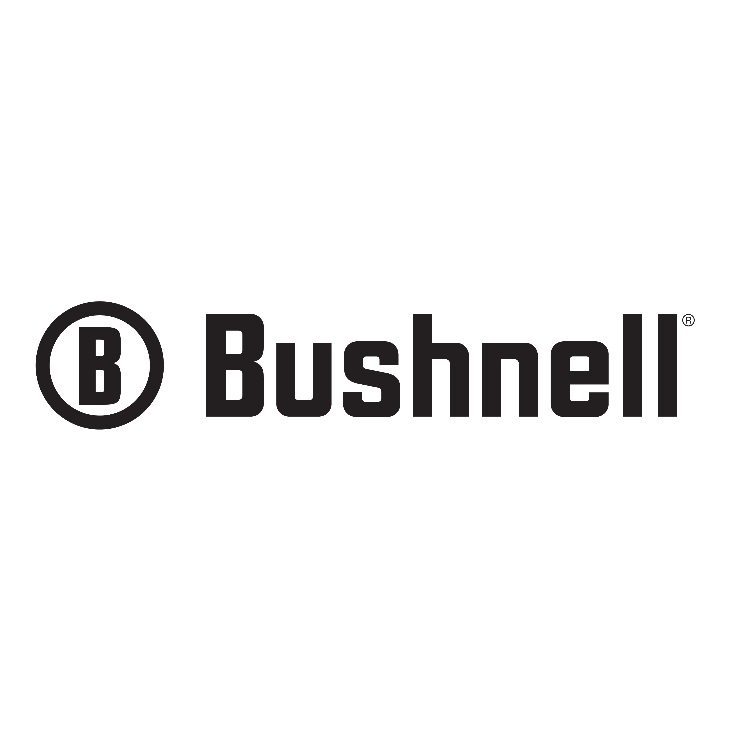 FOR IMMEDIATE RELEASEBushnell® Shooter KC Eusebio Wins 8th World Speed Shooting ChampionshipEusebio Named Overall Champion and Claims Two Division Titles OVERLAND PARK, Kan. – April 28, 2021 – Bushnell®, an industry leader in performance optics, congratulates pro shooter KC Eusebio on winning his eighth World Speed Shooting Championship title. Eusebio, equipped with a Bushnell First Strike 2.0 reflex sight, was successful in claiming the High Overall title and two first-place finishes in both the Open and Rimfire Optics Division during the 2021 world championship. “I'm always excited to compete at the Steel Challenge as I’ve been shooting this match since the age of 9, and it just never gets old,” said Eusebio. “What makes this one so special was that I'm the first to win 8 Overall Championships. I was also able to capture a new world record in the Rimfire Optics division, besting my last record from 2020.”Sponsored by the Steel Challenge Shooting Association and the United States Practical Shooting Association (USPSA), the World Speed Shooting Championship is considered one of the most competitive and prestigious handgun competitions in the world. Shooting at an average speed of 2.48 seconds per run, and with an overall time of 77.71 seconds, Eusebio quickly shot his way to the winner’s title of “World’s Fastest Shooter.” “I wouldn't have been able to do this without Team Bushnell,” said Eusebio. “The First Strike 2.0 has once again been able to perform at the highest level of speed shooting. I'm so thankful to have it and the Bushnell family at my side. I’m looking forward to the rest of the season and the possibility of bringing home a few more wins with using Bushnell red dots.” In the Main Match, Eusebio won the High Overall title and first place in the Open Division. He also won first place in Rimfire Optics Division, setting a record for the fastest overall time in match history. “Everyone at Bushnell is proud to be a part of KC’s 8th world championship win and seeing him perform with world class speed and accuracy,” said Derek Osburn, Director of Optics for Vista Outdoor. “We are honored to be a part of it and look forward to continuing to get him on target on the range or on his next hunt. Congrats KC!”To learn more about Bushnell or the First Strike 2.0, visit Bushnell.com. For more information on KC Eusebio, be sure to visit his professional page at https://kceusebio.net/
About BushnellBushnell, a Vista Outdoor brand, has been the industry leader in high-performance sports optics for more than 70 years. Our guiding principle is to provide the highest quality, most reliable and affordable sports optics products on the market. And, our commitment to outstanding customer service and strong retailer partnerships is unmatched. Bushnell boasts leading market share in all of the sports optics categories, and our products have consistently won design and performance awards. Our product lines enhance the enjoyment of every outdoor pursuit from spectator sports, nature study, hunting, fishing and birding to stargazing. For news and information, visit www.bushnell.com or follow us on Instagram at www.instagram.com/bushnell_official/ and Facebook at www.facebook.com/bushnell.Contact: Matt Rice	Sr. Manager Media Relations(913) 689-3713Matt.rice@VistaOutdoor.comProduct Requests: Will FolsomPublic Relations AssociateSwanson Russell(402) 437-6404willf@swansonrussell.com###